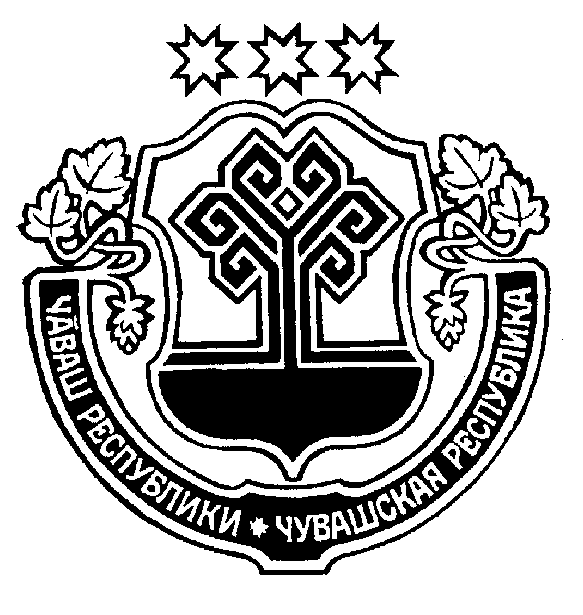    ____________ 2022 =. _________№	                      11.08.2022 г. № 219     +.м.рле хули		    г. Шумерля В соответствии с Федеральным законом от 6 октября 2003 г. № 131-ФЗ «Об общих принципах организации местного самоуправления в Российской Федерации», Уставом города Шумерля Чувашской РеспубликиСобрание депутатов города Шумерля РЕШИЛО:1. Признать утратившими силу решения Собрания депутатов города Шумерля:- от 28 апреля 2004 г. № 252 «О муниципальном земельном контроле в городе Шумерля»;- от 27 февраля 2007 г. № 158 «О внесении изменений и дополнений в решение Шумерлинского городского Собрания депутатов от 28 апреля 2004 г. № 252 «О муниципальном земельном контроле в городе Шумерля»;- от 6 августа 2009 г. № 505 «О внесении изменений в Положение о муниципальном земельном контроле в городе Шумерля».2. Настоящее решение вступает в силу после официального опубликования. Глава города Шумерля								      С.В. ЯргунинО признании утратившими силу некоторых решений Собрания депутатов города Шумерля